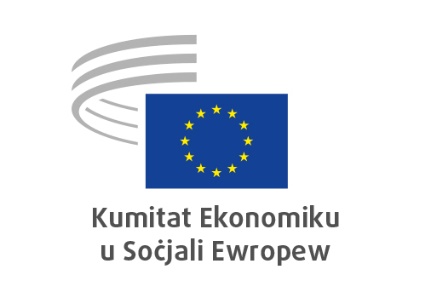 Grupp ad hoc
dwar il-Konferenza
dwar il-Ġejjieni tal-EwropaRIŻOLUZZJONI

Kumitat Ekonomiku u Soċjali Ewropew

Narrattiva Ġdida għall-EwropaIr-Riżoluzzjoni tal-KESE dwar il-Konferenza dwar il-Ġejjieni tal-Ewropa_____________Relaturi:	Stefano Mallia (Group I)Oliver Röpke (Group II)Séamus Boland (Group III)Matul is-sessjoni plenarja tiegħu tal-27 u t-28 ta’ April 2021 (laqgħa tas-27 ta’ April), il-Kumitat Ekonomiku u Soċjali Ewropew adotta r-Riżoluzzjoni li ġejja b’228 vot favur, vot 1 kontra u 5 astensjonijiet.Il-Konferenza dwar il-Ġejjieni tal-Ewropa (“il-Konferenza”) tagħti opportunità unika għall-Ewropa biex terġa’ tingħaqad u tinvolvi ruħha maċ-ċittadini Ewropej, inkluż permezz ta’ atturi tas-soċjetà ċivili, biex tipprovdilhom vuċi sinifikattiva dwar il-futur komuni tagħhom. Issa huwa l-waqt li titwettaq il-wegħda tal-Artikolu 11 tat-Trattat dwar l-Unjoni Ewropea li ċ-ċittadini u l-assoċjazzjonijiet rappreżentattivi tagħhom jingħataw l-opportunità li jwasslu u jiskambjaw il-fehmiet tagħhom fl-oqsma kollha ta’ azzjoni tal-Unjoni u li jżommu djalogu miftuħ, trasparenti u regolari mal-assoċjazzjonijiet rappreżentattivi u mas-soċjetà ċivili.Il-Kumitat Ekonomiku u Soċjali Ewropew (KESE) jemmen li s-suċċess tal-Konferenza jiddependi wkoll mill-kapaċità li tiġi deskritta narrattiva ġdida għall-Ewropa, ibbażata fuq ir-realtajiet tal-ħajja ta’ kuljum, li ċ-ċittadini Ewropej jistgħu jitolbu pussess għalihom. Tali narrattiva għandha tkun aktar minn lista ta’ kisbiet; minflok, għandha tkun rabta razzjonali u emozzjonali konkreta bejn l-UE u ċ-ċittadini tagħha. It-temi strateġiċi għandhom jitpoġġew f’perspettiva komuni sabiex tiġi evitata Europe à la carte imminenti. L-objettiv huwa li jiġi skopert mill-ġdid u mġedded sens ferm meħtieġ ta’ komunità bbażat fuq valuri kondiviżi, li jiġġenera momentum Ewropew ġdid biex jiġu ffaċċjati l-isfidi attwali u futuri.Il-KESE għandu rabtiet profondi mal-livelli kollha tas-soċjetà (impjegaturi, trade unions, is-soċjetà ċivili inġenerali) fl-Istati Membri kollha; bħala tali, huwa fl-aħjar pożizzjoni biex jinvolvi b’mod effettiv lis-soċjetà ċivili organizzata peress li għandu n-networks rispettivi biex jagħmel dan. Dan huwa l-għarfien u l-ġustifikazzjoni mhux ikkontestati tiegħu. Il-parteċipazzjoni permanenti tal-KESE matul il-proċess kollu tal-Konferenza inkluż fil-Bord Eżekuttiv hija kruċjali.Il-KESE jrid jiġi inkorporat bis-sħiħ fil-governanza tal-Konferenza; huwa determinat li jipprovdi proposti b’saħħithom u ċari, abbażi tan-narrattiva u l-viżjoni tiegħu għall-UE tad-deċennji li ġejjin. Il-Kumitat itenni l-konvinzjoni qawwija tiegħu li l-Konferenza trid tipprovdi proposti u soluzzjonijiet li jagħmlu differenza tanġibbli reali għaċ-ċittadini tal-UE. Għalhekk, huwa vitali li l-Konferenza tagħmel progress konkret u li jista’ jitkejjel u mhux biss twassal għal diskussjonijiet mhux vinkolanti maċ-ċittadini li ma jwasslu mkien. Bħala tali, il-proposta tal-Viċi President tal-Kummissjoni Šefčovič biex jiġu inklużi l-konklużjonijiet tal-Konferenza fil-programm ta’ ħidma tal-Kummissjoni fl-2022 tindika d-direzzjoni t-tajba. Dan huwa punt kruċjali li jsostni l-kredibbiltà u l-ambizzjoni ta’ dan il-proċess politiku kollu.Il-governanza tal-Konferenza għandha tiddefinixxi l-kamp ta’ applikazzjoni u l-iskop tal-involviment taċ-ċittadini u tas-soċjetà ċivili, li għandhom jiġu ddikjarati mill-bidu nett. L-għarfien tal-għan tal-istrumenti ta’ parteċipazzjoni jista’ jgħin ukoll biex l-objettivi jiġu allinjati mal-mezzi disponibbli, kemm f’termini tat-tfassil tal-proċess kif ukoll tal-baġit. Il-governanza ċertament se jkollha tirrikorri għal formati u metodi differenti ta’ involviment, skont il-fażi u l-livell fi kwalunkwe punt partikolari u ssib modi kif tilħaq lil dawk l-Ewropej li mhumiex immotivati biex jinvolvu ruħhom. Il-kontribut taċ-ċittadini u tas-soċjetà ċivili għandu jiġi adottat mill-politiċi u mill-istituzzjonijiet jew jiġi rifless fid-deċiżjonijiet, inkella l-fiduċja tagħhom f’dawn l-eżerċizzji x’aktarx li tonqos. Aspettattivi għoljin wisq iridu jiġu evitati. Mekkaniżmu ta’ feedback jiżgura li l-ideat espressi matul l-attivitajiet tal-Konferenza jirriżultaw f’rakkomandazzjonijiet konkreti għal azzjoni tal-UE.Il-perjodu ta’ żmien qasir tal-Konferenza jimponi limitazzjonijiet fuq il-parteċipanti kollha. Għaldaqstant, għandu jinftiehem bħala punt tat-tluq ta’ proċess kontinwu għal involviment akbar taċ-ċittadini tal-Ewropa, li jibni fuq dan il-perjodu inizjali. Din l-opportunità għandha tintuża biex tibdel il-paradigma u l-livell ta’ ambizzjoni fl-oqsma kollha tal-politika, inkluża l-politika ekonomika, soċjali u ambjentali.Id-deliberazzjonijiet tal-Konferenza jridu jiġu segwiti u indirizzati b’mentalità miftuħa mill-atturi kollha, mingħajr konklużjonijiet predeterminati dwar il-passi li jmiss, bl-għażliet kollha fuq il-mejda. F’dan ir-rigward, f’dawn l-aħħar snin tnedew xi inizjattivi u strumenti tal-UE, li issa jeħtieġ li jiġu implimentati. Għandu jiġi promoss il-monitoraġġ regolari tal-implimentazzjoni flimkien ma’ aġġornament dwar il-progress li sar fil-livell tal-UE dwar il-miżuri adottati u l-istrumenti disponibbli.Narrattiva ġdida għall-Ewropa – l-Ewropa: post mill-aqwa fejn wieħed jgħix u jirnexxi F’dan l-isfond, il-KESE jipproponi narrattiva ġdida għall-Ewropa li torbot il-passat imbiegħed u reċenti tal-Ewropa mal-preżent, u tipprovdi viżjoni għall-futur mibnija fuq il-kooperazzjoni bejn il-fruntieri, li ssaħħaħ ir-rabtiet bejn il-popli tal-Ewropa, u li għandha l-għeruq tagħha fil-valuri tas-solidarjetà, il-ġustizzja soċjali, il-kooperazzjoni interġenerazzjonali, l-ugwaljanza bejn il-ġeneri, il-prosperità sostenibbli, u t-tranżizzjonijiet ekoloġiċi u diġitali ġusti. Huwa essenzjali li jissaħħaħ l-appoġġ pubbliku għal dawn il-valuri, sabiex il-mudelli ta’ tkabbir u governanza tagħna jiġu kkunsidrati mill-ġdid lejn is-sostenibbiltà, tinbena soċjetà aktar ugwali u l-organizzazzjonijiet tas-soċjetà ċivili jitqiegħdu fiċ-ċentru ta’ din ir-rikostruzzjoni u l-irkupru.L-Ewropa li ċ-ċittadini tagħna jeħtieġu hija waħda li:Tirrikonoxxi li s-soċjetà ċivili hija l-gwardjan tal-ġid komuni u integrali biex jiġu identifikati soluzzjonijiet għall-isfidi komuni tal-Ewropa;Tiffoka fuq irkupru ġust u sostenibbli mill-kriżijiet tal-COVID-19 li jwitti t-triq għal soċjetà aktar inklużiva u jibni kompetittività fit-tul, filwaqt li jqis bis-sħiħ il-kriżijiet soċjali, ekonomiċi, demokratiċi, demografiċi u klimatiċi interkonnessi fl-Istati Membri tal-UE, il-ħtieġa ta’ tranżizzjonijiet ekoloġiċi u diġitali, kif ukoll il-bidliet strutturali fit-tul li qed jinħolqu mill-pandemija. L-ekonomija tal-Ewropa trid tiġi appoġġjata bis-sħiħ biex tirkupra ż-żmien mitluf, filwaqt li titqies il-ħtieġa ta’ konverġenza ’l fuq, koeżjoni akbar, protezzjoni soċjali, investimenti msaħħa fis-servizzi pubbliċi, l-Għanijiet ta’ Żvilupp Sostenibbli (SDGs) u t-tnaqqis tal-faqar;Tappoġġja l-irkupru ekonomiku u soċjali, l-intraprenditorija, it-tranżizzjoni ġusta, il-ħolqien ta’ impjiegi ta’ kwalità, l-edukazzjoni u l-akkwist tal-ħiliet, l-innovazzjoni, l-investiment infrastrutturali u soċjali, id-dekarbonizzazzjoni, id-diġitalizzazzjoni, it-tlestija tas-suq uniku, u l-integrazzjoni ekonomika u monetarja;Tipproteġi liċ-ċittadini kollha tagħha, inklużi dawk l-aktar emarġinati, tissalvagwardja s-saħħa u s-sikurezza u l-benesseri tagħhom, l-ambjent u l-bijodiversità;Tirrispetta u tippromovi d-diversità, l-ugwaljanza bejn il-ġeneri, id-drittijiet fundamentali, id-demokrazija, id-djalogu soċjali, u governanza inklużiva; uTippromovi l-paċi, is-sigurtà u l-progress fid-dinja permezz tal-multilateraliżmu, il-promozzjoni tad-demokrazija u l-istat tad-dritt, id-drittijiet tal-bniedem, id-djalogu soċjali, l-Għanijiet ta’ Żvilupp Sostenibbli (SDGs), id-diplomazija u l-kummerċ miftuħ, ġust u sostenibbli;Il-KESE huwa unanimu fir-rikonoxximent li t-tranżizzjoni doppja, ekoloġika u diġitali, hija ta’ importanza kbira biex jissaħħu l-kompetittività, is-solidarjetà u r-reżiljenza sostenibbli tal-Ewropa biex tindirizza kriżijiet futuri. Il-pandemija tal-COVID-19 kienet l-aktar kriżi ħarxa li l-UE ħabbtet wiċċha magħha mill-ħolqien tagħha. Il-pandemija saħħet il-ħtieġa li l-UE tkun tista’ tipprevedi tweġibiet b’saħħithom u konsistenti biex ittejjeb id-dimensjonijiet politiċi, tas-saħħa, ekonomiċi u soċjali tal-UE. Din il-Konferenza tipprovdi lill-UE b’opportunità unika biex tikseb dan ir-riżultat.Il-ħtieġa ta’ approċċ Ewropew komuni ġiet enfasizzata mill-impatt tal-COVID-19 fuq iċ-ċittadini, is-soċjetajiet u l-ekonomiji tagħna. Il-pandemija wriet li hemm raġunament b’saħħtu biex tittieħed azzjoni flimkien, iżda kixfet ukoll dgħufijiet fil-mod kif l-Ewropa tindirizza dawn l-isfidi fundamentali. Fi żmien ta’ “permakriżi”, l-UE teħtieġ li ssaħħaħ il-kapaċità tagħha li tindirizza l-kriżi biex tipprovdi r-riżultati li ċ-ċittadini Ewropej iridu u jistħoqqilhom.Din il-kriżi għamlitha ċara wkoll li l-UE għandha tiddedika sforzi akbar biex tiżgura li n-negozji, il-ħaddiema, kif ukoll in-nies li qed iħabbtu wiċċhom mal-faqar u l-esklużjoni soċjali, ikunu protetti kif xieraq mill-impatt tal-isfidi reċenti u li ġejjin. Il-COVID-19 għamlitha ċara wkoll li trid tiġi appoġġjata l-kompetittività sostenibbli u li l-investimenti f’servizzi tas-saħħa, tal-kura, tal-edukazzjoni u soċjali ta’ kwalità jridu jiżdiedu madwar l-UE. Se jkun kruċjali li tissaħħaħ aktar il-koordinazzjoni tas-saħħa fil-livell tal-UE, li jiġi indirizzat aħjar it-theddid transfruntier għas-saħħa u li jissaħħu s-sistemi tas-saħħa tal-UE.L-UE tista’ tiddependi minn punti ta’ saħħa ewlenin, bħas-suq intern tagħha li huwa wieħed mill-akbar swieq fid-dinja, sett ta’ valuri fundamentali mhux negozjabbli li huma parti integrali mis-soċjetà u mid-demokrazija Ewropea, u fuq is-solidarjetà kif muri minn Faċilità ambizzjuża għall-Irkupru u r-Reżiljenza, li tirrikjedi l-implimentazzjoni effiċjenti tal-pjani nazzjonali ta’ rkupru. L-għan aħħari tal-UE jrid ikun li ssaħħaħ il-mudell ekonomiku tas-suq soċjali tagħna, fejn ekonomija sostenibbli u kompetittiva u politiki soċjali żviluppati tajjeb jimxu id f’id. B’segwitu ta’ dan, il-kisba tal-Patt Ekoloġiku Ewropew – li l-KESE laqa’ sa mill-bidu nett tiegħu – hija t-triq ’il quddiem. Il-Patt Ekoloġiku huwa l-istrateġija l-ġdida Ewropea għat-tkabbir, bil-prosperità, is-sostenibbiltà u l-ġustizzja soċjali fil-qalba tiegħu. It-twettiq ta’ tranżizzjoni ġusta għal stil ta’ ħajja newtrali għall-klima, it-trawwim ta’ impjiegi ta’ kwalità u l-promozzjoni ta’ intraprenditorija u innovazzjoni sostenibbli, inklużi l-ekonomija ċirkolari u l-ekonomija soċjali, se jkunu kruċjali għal Ewropa li tiffjorixxi.Madankollu, l-UE qed tħabbat wiċċha ma’ sfidi importanti: il-pandemija se toħloq aktar u mhux anqas inugwaljanzi kemm fost kif ukoll fl-Istati Membri. Huwa għalhekk li jridu jiġu segwiti ż-żewġ naħat tal-munita: il-kompetittività sostenibbli tal-ekonomija Ewropea u n-negozji ta’ kull daqs, b’mod partikolari l-SMEs, iridu jkomplu jiġu msaħħa. Fl-istess ħin, l-Ewropa għandha tħaddan dimensjoni soċjali aktar ambizzjuża u konkreta fejn ħadd ma jitħalla jibqa’ lura.Biex tipproteġi l-valuri tagħha u biex tikseb il-prijoritajiet tagħha, l-UE jrid ikollha wkoll rwol pożittiv fl-isfera ekonomika internazzjonali. F’dinja karatterizzata minn kompetizzjoni b’saħħitha u frizzjoni, mhux biss fil-livell ekonomiku iżda anke f’dak politiku, l-UE trid issir attur globali li jista’ jiddefendi l-interessi u l-valuri tiegħu b’mod aktar effettiv. Il-kisba ta’ grad ta’ awtonomija strateġika miftuħa, biex tinżamm il-kapaċità tal-UE li taġixxi f’oqsma ekonomiċi kruċjali, trid tkun ibbilanċjata minn rieda ta’ kooperazzjoni biex jiġu avvanzati soluzzjonijiet għal sfidi komuni bħat-tibdil fil-klima u biex tissaħħaħ is-sistema multilaterali bbażata fuq ir-regoli.Il-pandemija enfasizzat l-importanza ta’ bażi industrijali Ewropea b’saħħitha u reżiljenti. L-Ewropa jrid ikollha politika industrijali ambizzjuża li tixpruna t-tranżizzjonijiet doppji – id-diġitalizzazzjoni u s-sostenibbiltà – filwaqt li ssaħħaħ il-kompetittività globali tal-Ewropa. Politika industrijali ġdida, li tuża firxa ta’ politiki differenti (inklużi l-kummerċ, il-ħiliet, l-investiment, ir-riċerka u l-enerġija) teħtieġ li tantiċipa b’mod kostanti s-setturi u l-ixprunaturi ekonomiċi futuri ewlenin, filwaqt li toħloq il-kundizzjonijiet qafas, inklużi l-profili tal-ħiliet neċessarji, biex l-industrija Ewropa tkun tista’ tibqa’ fuq quddiem nett tat-teknoloġija u l-innovazzjoni globali, filwaqt li jinkisbu impjiegi ta’ kwalità għolja u tkabbir sostenibbli għall-Ewropa. Fl-istess ħin, il-kisba tal-kompetittività, is-sostenibbiltà u l-ġustizzja soċjali jissalvagwardjaw il-mudell soċjoekonomiku tal-Ewropa għall-futur.Huwa kruċjali li l-UE tuża din l-opportunità biex timmodernizza u tittrasforma s-setturi industrijali tagħha u l-ktajjen ta’ provvista tagħhom, sabiex jibqgħu kompetittivi f’dinja ta’ emissjonijiet aktar baxxi. L-indirizzar tal-isfidi assoċjati mat-trasformazzjonijiet fit-tul jirrikjedi antiċipazzjoni tal-bidla u l-immaniġġjar attiv tat-tranżizzjoni min-naħa ta’ dawk li jfasslu l-politika, l-imsieħba soċjali, l-organizzazzjonijiet tas-soċjetà ċivili u l-partijiet interessati ewlenin f’dawn il-pajjiżi u reġjuni. Id-djalogu soċjali, l-informazzjoni, il-konsultazzjoni u l-parteċipazzjoni tal-ħaddiema u l-organizzazzjonijiet rappreżentattivi tagħhom għandhom rwol ewlieni biex jiġu mmaniġġjati t-tranżizzjonijiet b’mod li jħares ’il quddiem. Dan se jkun assolutament kruċjali għall-Ewropa, peress li huwa biss bit-tqegħid ta’ kemm il-kumpaniji kif ukoll il-ħaddiema fil-qalba stess tal-irkupru u l-politiki futuri, li l-Ewropa tista’ tirnexxi. Il-kompetittività u l-inklużività jridu jimxu id f’id: l-Istati Membri bl-aħjar riżultati, mill-perspettiva ekonomika, huma dawk li għandhom l-ogħla standards soċjali, u mhux viċe versa.Ir-rwol tal-KESEIt-tisħiħ tal-rwol proprju tal-KESE jitlob li jagħti prova tar-rilevanza u l-valur miżjud tiegħu bħala korp konsultattiv, abbażi tar-rwol uniku tiegħu li jnaqqas id-distakk (1) bejn dawk li jfasslu l-politika u s-soċjetà ċivili, (2) bejn atturi differenti tas-soċjetà ċivili, (3) u bejn atturi fil-livelli kemm nazzjonali kif ukoll Ewropej. B’mod partikolari, biex jinħoloq dibattitu transnazzjonali li jgħaqqad id-dibattiti Ewropej fil-livell tal-Istati Membri ma’ xulxin.Il-pożizzjoni tal-KESE għandha tkun ir-riżultat ta’ diskussjoni reali, li tibda mill-kontribut tal-atturi tas-soċjetà ċivili u tiġi żviluppata minn isfel għal fuq. Dan l-approċċ huwa l-uniku wieħed li jiżgura li jiġu kkunsidrati l-perspettivi kollha u li jikseb riżultati ċari u effiċjenti.Biex tiġi stabbilita kooperazzjoni mal-Kumitat tar-Reġjuni (KtR) u jiġu organizzati missjonijiet Going Local flimkien b’rispett sħiħ tal-mandati differenti iżda komplementari taż-żewġ istituzzjonijiet.Il-KESE huwa mistieden li jaġixxi, permezz tal-membri tiegħu fil-plenarja tal-Konferenza u permezz tal-osservaturi tiegħu fil-Bord Eżekuttiv, bħala intermedjarju istituzzjonali bejn il-Konferenza u l-organizzazzjonijiet nazzjonali li jirrappreżentaw is-soċjetà ċivili. Il-KESE għandu grupp ad hoc. Il-grupp ad hoc iddeċieda dwar pjan direzzjonali bl-għanijiet li ġejjin:It-titjib tal-modi ta’ involviment u konnessjoni ma’ atturi tas-soċjetà ċivili, b’mod partikolari l-interazzjoni u l-attivazzjoni ta’ kostitwenzi tal-Membri tal-KESE fuq il-post;L-aġġornament u t-tisħiħ tar-rwol u l-influwenza proprji tal-KESE;Il-provvista ta’ kontribut strutturat tas-soċjetà ċivili għat-tfassil tal-politika tal-UE billi jsiru proposti rilevanti lill-Kunsill, lill-Parlament Ewropew, u lill-Kummissjoni Ewropea dwar kif jittejjeb il-funzjonament tal-UE u l-ħidma tal-KESE fil-proċess leġiżlattiv;Ir-rappurtar dwar id-dibattiti u d-djalogi fl-Istati Membri u fil-Konferenza lill-plenarja tal-KESE bil-parteċipazzjoni tal-Membri tal-Parlament Ewropew (MPE), il-membri tal-KtR, il-Kummissarji u l-ministri tal-Kunsill.KonklużjonijietIl-ġejjieni li nixtiequ: is-soċjetà ċivili fit-tmexxijaIl-KESE jemmen fil-ħtieġa ta’ narrattiva b’saħħitha u kondiviża għall-Unjoni Ewropea.F’dak is-sens, l-Ewropa trid tiġi kkunsidrata bħala 1) il-gwardjan ta’ valuri fundamentali kondiviżi, bħal-libertà, id-demokrazija, id-drittijiet tal-bniedem u l-istat tad-dritt, 2) promotur globali tas-sostenibbiltà, il-kummerċ miftuħ u ġust u l-multilateraliżmu, 3) rifuġju għal mudell ekonomiku u soċjali uniku abbażi ta’ kompetizzjoni ġusta u solidarjetà f’żona mingħajr fruntieri interni u 4) xprunatur ta’ prosperità sostenibbli, b’soċjetà ċivili Ewropea b’saħħitha fil-qalba tagħha.Il-Konferenza dwar il-Ġejjieni tal-Ewropa għandha tkun il-mezz li permezz tiegħu nistgħu nwasslu bidla dejjiema fl-UE, inkluż involviment miżjud u aktar sinifikattiv taċ-ċittadini u tas-soċjetà ċivili organizzata fl-isfera pubblika Ewropea. Bħala l-ewwel pass f’dan il-proċess, is-soċjetà ċivili trid taħdem fi sħubija, filwaqt li tikkollabora mill-qrib, twettaq operazzjonijiet ta’ networking, tiskambja prattiki tajba u tfittex kunsens.L-organizzazzjonijiet tas-soċjetà ċivili huma kruċjali fl-identifikazzjoni ta’ soluzzjonijiet għall-isfidi tal-lum. Il-KESE jitlob li l-awtoritajiet nazzjonali u tal-UE jirrikonoxxu r-rwol kruċjali tas-soċjetà ċivili organizzata, fil-bini ta’ fiduċja, it-tiswir ta’ opinjonijiet pubbliċi u bħala aġenti pożittivi ta’ bidla. Huwa essenzjali wkoll li l-UE tappoġġja r-rwol ċentrali tal-organizzazzjonijiet tas-soċjetà ċivili fil-promozzjoni u d-difiża tal-valuri Ewropej, id-demokrazija, id-drittijiet fundamentali u l-istat tad-dritt, kontra l-illiberaliżmu, il-populiżmu u “r-restrizzjoni tal-ispazju ċiviku” dejjem jiżdiedu.L-iżgurar li l-partijiet kollha tas-soċjetà huma involuti b’mod effettiv fid-disinn, il-parteċipazzjoni, l-implimentazzjoni u l-valutazzjoni fuq bażi konġunta tal-politiki tal-UE, b’mod partikolari l-Pjani Nazzjonali għall-Irkupru u r-Reżiljenza kif ukoll Programmi Nazzjonali ta’ Riforma futuri, bl-użu ta’ strutturi ta’ konsultazzjoni eżistenti, bħall-proċess tas-Semestru Ewropew, u r-rikonoxximent espliċitu tas-soċjetà ċivili bħala sħab u benefiċjarji ta’ implimentazzjoni kritika huma kruċjali għat-tiġdid u r-rikostruzzjoni soċjoekonomika tal-UE.L-imaġinazzjoni u l-bini ta’ dawn is-soċjetajiet reżiljenti, ugwali u sostenibbli jirrikjedu inizjattivi minn isfel għal fuq, li jħaddnu definizzjonijiet ġodda ta’ benessri u żvilupp lil hinn mill-Prodott Domestiku Gross (PDG), filwaqt li jiġu rrispettati l-opinjonijiet u d-drittijiet ta’ ċittadini. Barra minn hekk, huwa essenzjali li l-limitazzjonijiet għad-drittijiet introdotti matul il-pandemija ma jitkomplewx wara l-COVID-19.Fl-aħħar nett, għall-KESE huwa kruċjali wkoll li jiġu vvalutati b’mod kostanti l-miżuri u l-azzjonijiet ta’ politika ssuġġeriti. Il-KESE se joffri kontribut sod għal dan il-proċess, permezz tal-esperjenza u l-għarfien li l-Kumitat għandu biex jinvolvi ruħu fi djalogu maċ-ċittadini madwar is-soċjetà kollha fl-Istati Membri kollha tal-UE.Brussell, 27 ta’ April 2021Christa SCHWENGIl-President tal-Kumitat Ekonomiku u Soċjali Ewropew